На выборах депутатов Госдумы начинается прием заявлений «мобильных избирателей»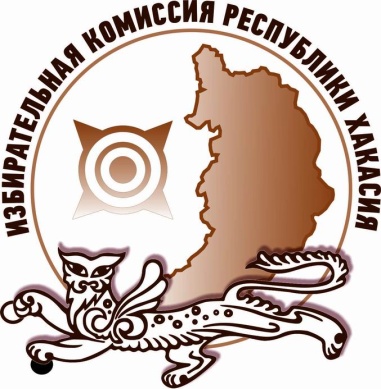 На выборах депутатов Государственной Думы Федерального Собрания Российской Федерации восьмого созыва начинается прием заявлений граждан о включении в список избирателей по месту нахождения.Пункты приема заявлений начнут работать со 2 августа в территориальных избирательных комиссиях республики, территориальных отделах «МФЦ Хакасии», а также заявление можно будет подать в личном кабинете на едином портале государственных услуг в сети Интернет.Избирательная комиссия Республики Хакасия напоминает: заявление о включении в список избирателей по месту нахождения может подать любой избиратель, желающий проголосовать на другом избирательном участке.График работы пунктов приема заявлений в период со 2 августа по 13 сентября 2021 года:в территориальных избирательных комиссиях:в рабочие дни – с 09:00 до 18:00 часов;в выходные дни – с 10:00 до 16:00 часов;в территориальных отделах «МФЦ Хакасии» – в их рабочее время;на едином портале государственных услуг – круглосуточно.Напоминаем также, что в участковых избирательных комиссиях пункты приема заявлений будут работать с 8 сентября по 13 сентября 2021 года:в рабочие дни с 16:00 до 20:00 часов;в выходные дни с 10:00 до 16:00 часов.Отдел общественных связей и информации ИК РХ23-94-37